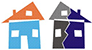                Скажи «ДА» семье без насилия! 	Семейное насилие — проблема, актуальная уже десятки веков. Много лет никто не видел ничего ужасного в том, что муж периодически поднимает руку на жену. И поговоркой «Бьет — значит любит» несчастные женщины, страдающие от побоев, утешают себя до сих пор. Как правило, они склонны обвинять в семейных неполадках… себя, при этом опасаясь доверить эту постыдную тайну чужому уху. Желая сохранить брак, бедные жены в очередной раз покупаются на обещания мужей исправиться. Замкнутый круг в одиночку не разорвать, но изменить свою жизнь к лучшему в их силах.Если вы одна из таких женщин, не вините себя в поведении супруга. Скорее всего, здесь имеют место отклонения в психике или глубокие комплексы, от которых он стремится избавиться, поднимая на вас руку. С этим одной, без специалиста, увы, не справиться. Но помочь себе вы просто обязаны, тем более, если в семье растет ребенок. Наверняка и ему, находящемуся в такой обстановке, также понадобится помощь психолога, ведь до него важно донести истинное представление об отношениях мужчины и женщины, о роли отца и матери в семье.Не молчите о своей проблеме!Если вы терпите побои длительное время, вам просто необходим взгляд на привычную для вас ситуацию человека со стороны, консультация психолога.Поделиться своими переживаниями и получить помощь вы можете в государственном учреждении «Территориальный центр социального обслуживания населения Октябрьского района г. Витебска», где работают психологиНа базе Центра функционирует  «кризисная» комната   тел. 632-000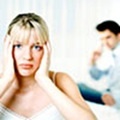 